Załącznik nr 3 do umowy 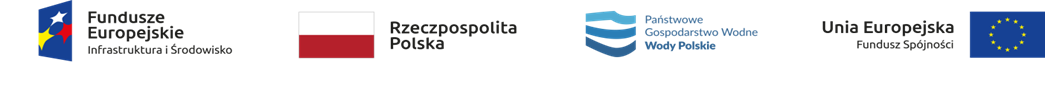 ……………………………………………………………………………………Nazwa i adres WykonawcyOświadczam, że jestem posiadaczem rachunku bankowego, zobowiązuje się posiadać rachunek i dokonywać wszelkich ciążących na nim obowiązków związanych z tzw. Biała listą zgodnie 
z ustawą z dnia 11 marca 2004 r. o podatku od towarów i usług przez cały okres realizacji przedmiotu zamówienia, aż do jego całkowitego rozliczenia.                                                                                                              …………………………………………………………                                                                                                                Podpis Wykonawcy